№ 5 от 30.09.2015г. (3 созыв) О проведении конкурса по отбору кандидатов на должность главы муниципального образования Родничнодольский сельсовет Переволоцкого района Оренбургской области 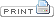 В соответствии с частью 2.1 статьи 36 Федерального закона от 06.10.2003 года №131-ФЗ (в редакции от 30.03.2015) «Об общих принципах организации местного самоуправления в Российской Федерации», частью 3 статьи 16 Закона Оренбургской области от 21.02.1996 года (в редакции от 03.03.2015) « Об организации местного самоуправления в Оренбургской области» , руководствуясь Уставом муниципального образования Родничнодольский сельсовет и на основании пункта 2.1 Положения о порядке проведения конкурса по отбору кандидатов на должность главы муниципального образования Родничнодольский сельсовет Переволоцкого района Оренбургской области Совет депутатов муниципального образования Родничнодольский сельсовет РЕШИЛ: 1. Назначить проведение конкурса по отбору кандидатов на должность главы муниципального образования Родничнодольский сельсовет на 29.10.2015 года на 9 час. 30 мин. в здании администрации, расположенном по адресу: Оренбургская область, Переволоцкий район, с. Родничный Дол, ул. Центральная,3. 2. Утвердить прилагаемый к настоящему решению текст объявления о проведении конкурса по отбору кандидатов на должность главы муниципального образования Родничнодольский сельсовет Переволоцкого района Оренбургской области. 3. Опубликовать прилагаемое к настоящему решению объявление о проведении конкурса по отбору кандидатов на должность главы муниципального образования Родничнодольский сельсовет на официальном сайте муниципального образования Родничнодольский сельсовет и в газете «Светлый путь». 4. Конкурсной комиссии по подготовке и проведению конкурса по отбору кандидатов на должность главы муниципального образования Родничнодольский сельсовет о существлять прием заявлений и приложенных к ним документов от кандидатов в установленные сроки и в соответствии с Положением о порядке проведения конкурса по отбору кандидатов на должность главы муниципального образования Родничнодольский сельсовет Переволоцкого района Оренбургской области утвержденного решением Совета депутатов от 30.09.2015 г. № 4. 5. Настоящее решение вступает в силу после его официального опубликования в газете «Светлый путь». 6. Контроль за исполнением настоящего решения возложить на постоянную депутатскую комиссию по агропромышленному комплексу, недрам и экологии, связи, жилищно-коммунальному хозяйству, торговле, по вопросам муниципальной службы, правопорядку и делам военнослужащих Заместитель председателя Совета депутатов            Р.Н. Сидалеева Разослано: в дело, членам комиссий, администрации Переволоцкого района, редакции газеты «Светлый путь», прокурору. Приложение к решению Совета депутатов 30.09.2015 г.2015г. № 5 Объявление о проведении конкурса по отбору кандидатур на должность главы муниципального образования Родничнодольский сельсовет Переволоцкого района Оренбургской области Совет депутатов муниципального образования Родничнодольский сельсовет объявляет конкурс по отбору кандидатур на должность главы муниципального образования Родничнодольский сельсовет Переволоцкого района Оренбургской области, который состоится 29.10.2015 года в 9-30 час. 00 мин. в здании администрации, расположенной по адресу: Оренбургская область, Переволоцкий район, с. Родничный Дол, ул. Центральная,3 Прием заявлений и документов от граждан, желающих принять участие в конкурсе по отбору кандидатов на должность главы муниципального образования Родничнодольский сельсовет Переволоцкого района Оренбургской области осуществляется секретарем конкурсной комиссии в здании администрации Переволоцкого района, расположенного по адресу: п. Переволоцкий ул. Ленинская, дом 76 в срок с 03.10.2015 года по 12.10.2015 г. включительно, с 09 час. 00 мин. до 12 час. 00 мин. и с 14 час.00 мин. до 17 час. 00 мин (в рабочие дни), в субботу и воскресение с 9 часов 00 мин. до 12 часов 00мин. Номер телефона для получения справочной информации 8 (35338)-32- 2 -86 (юридический отдел). Каждый гражданин Российской Федерации независимо от пола, расы, национальности, языка, происхождения, имущественного и должностного положения, места жительства, отношения к религии, убеждений и принадлежности к общественным объединениям имеет право на участие в конкурсе. Не допускаются к участию в конкурсе граждане, указанные в статье 4 Федерального закона от 12.06.2002 № 67-ФЗ «Об основных гарантиях избирательных прав и права на участие в референдуме граждан Российской Федерации». Гражданин, изъявивший желание участвовать в конкурсе, представляет в конкурсную комиссию: личное заявление об участии в конкурсе на имя председателя конкурсной комиссии; копию паспорта; копию трудовой книжки; копии документов об образовании; копия ИНН сведения о своих доходах, полученных от всех источников (включая доходы по прежнему месту работы или месту замещения выборной должности, пенсии, пособия, иные выплаты) за предшествующий календарный год, а также сведения об имуществе, принадлежащем ему на праве собственности, о вкладах в банках, ценных бумагах, и о своих обязательствах имущественного характера по состоянию на первое число месяца, предшествующего месяцу опубликования решения о проведении конкурса; сведения о доходах супруги (супруга) и несовершеннолетних детей, полученных от всех источников (включая заработную плату, пенсии, пособия, иные выплаты) за предшествующий календарный год, а также сведения об имуществе, принадлежащем им на праве собственности, о вкладах в банках, ценных бумагах, и об их обязательствах имущественного характера по состоянию на первое число месяца, предшествующего месяцу подачи гражданином документов для участия в конкурсе; сведения о своих расходах, а также о расходах своих супруга и несовершеннолетних детей по каждой сделке по приобретению земельного участка, другого объекта недвижимости, транспортного средства, ценных бумаг, акций (долей участия, паев в уставных (складочных) капиталах организаций), совершенной в течение последних трех лет, если сумма сделки превышает общий доход кандидата и его супруга за три последних года, предшествующих совершению сделки, и об источниках получения средств, за счет которых совершена сделка; письменное согласие на обработку своих персональных данных в порядке, предусмотренном статьей 9 Федерального закона от 27.07.2006 № 152-ФЗ «О персональных данных»; программу (концепцию) развития муниципального образования Родничнодольский сельсовет. Копии документов представляются в нотариально заверенной форме либо одновременно с подлинниками, которые возвращаются заявителю после сверки с ними копий документов. Сверенные с подлинниками копии документов заверяются секретарем конкурсной комиссии. О приеме документов претенденту на участие в конкурсе выдается расписка с описью принятых документов. Документы подаются в конкурсную комиссию одновременно. В случае нарушения срока представления документов или представления документов не в полном объеме в приеме заявления об участии в конкурсе отказывается. Гражданин, желающий участвовать в конкурсе, также вправе представить в конкурсную комиссию иные документы, характеризующие его профессиональные качества: рекомендательные письма; характеристику с места работы; документы о повышении квалификации, о присвоении ученой степени (звания), о наградах и почетных званиях и т.п. Прием документов на участие в конкурсе осуществляется в течение 10 дней после опубликования решения о проведении конкурса. До начала конкурса кандидат вправе представить письменное заявление о снятии своей кандидатуры. Примечание: кандидат может получить формы для заполнения с 03.10.2015 года по 12.10.2015 года включительно, с 08 час. 00 мин. до 13 час. 00 мин. и с 14 час. 00 мин. до 17 час 00 мин.(в рабочие дни) и в субботу и воскресение с 9 часов 00 мин. до 12 часов 00 мин у секретаря конкурсной комиссии в администрации Переволоцкого района, расположенного по адресу: Оренбургская область, Переволоцкий район, п. Переволоцкий, ул. Ленинская, дом 76 либо при наличии технической возможности указанные документы можно скачать на сайте муниципального образования Переволоцкий район perevolock . ru 